VÝŠLAPJako každý rok, jeli třeťáci z Časové i letos v květnu na školu v přírodě. Vyjeli od školy v pondělí brzy ráno, aby do oběda dojeli do cíle. Čeká je týden plný her a také pěší túry a pozorování horské přírody. Hned na úterý paní učitelka naplánovala výšlap na nejvyšší kopec. Rozdělila žáky do tří skupin. Skupina A bude zkoumat živočichy, skupina B rostliny a skupina C bude vše dokumentovat: kreslit a fotografovat. Po snídani čekala všechny skupiny cesta od hotelu směrem po červené. Některé děti nejdříve protestovaly, že se jim šlapat nahoru nechce, ale vidina opékání špekáčků je nakonec přesvědčila. Pepa byl ve skupině A. Živočichů k pozorování našli opravdu hodně. Prvně děti narazily na čmeláka. Letěl na květ kopretiny, aby posbíral žlutý pyl. Pak zalétl do jednoho velkého fialového květu, ale rázem s náramným bzukotem vyletěl. Květ byl totiž obsazený drobnou včelkou. Bylo horko, sluníčko hřálo, na horkých kamenech se vyhříval slepýš a o kousek dál vykoukla užovka obojková. Pepa znovu nakoukl mezi kameny, jestli neuvidí ještě nějakého plaza, ale objevil jen starou hlemýždí ulitu. Tu si též zaznamenal a přivolal skupinu D, aby vše vyfotografovala.Najednou se na zemi mihl stín a Pepa uslyšel šum křídel. Zvedl hlavu a zadíval se na oblohu. Z vysokého smrku vyletěl nějaký dravec a letěl dál směrem ke vzdáleným polím. Co to jen mohlo být, přemýšlel Pepa, když mu nos polechtalo snášející se pírko. Bylo světle hnědé s tmavě hnědými vodorovnými čarami.„Hadu, poraď, jakému ptáku pírko patří,” zašeptal Pepa.„To je poštolčí pírko,” odpověděla Hadu pohotově. A Pepa si to zapsal do notýsku. Vypisoval si podrobně všechna zvířata, která cestou objevili. Dokonce připravil tabulku, aby mohli živočichy rovnou třídit na ptáky, plaze, savce, ryby, obojživelníky a hmyz.Znenadání přeběhla přes cestu veverka. Byla tak rychlá, že Pepa zahlédl jen chlupatý zrzavý ocásek. Vyběhla z úkrytu za stromem, sebrala šišku a hned šplhala po stromě vzhůru. Vyšplhala až do samého vršku a pak se Pepovi ztratila z očí.Děti cestou viděly opravdu hodně zvířat, ale asi nejvíc času strávili u obrovského mraveniště, které našli na mýtině. Bylo víc jak metr vysoké a mravenci čile běhali sem a tam. Magda měla s sebou pytlíček cukru. Roztrhla ho a opatrně mravencům cukr sypala. Ti se seběhli kolem, každý popadl jedno zrnko a pelášil s ním do mraveniště.„Už nemám nic, vše jsem vysypala,” pravila Magda mravencům, když byl pytlíček prázdný.Odpoledne dorazily děti na vrchol hory. Zde už byl přichystaný táborák. Plameny šlehaly tak akorát vysoko, že si děti mohly v klidu opéct špekáčky. Sem tam do ohniště ukápl ze špekáčku tuk a malý plamínek vyšlehl o kousek výš.Děti byly plné dojmů. Ukazovaly si své zápisky, čeho všeho si po cestě všimly. A těšily se, jak si o tom druhý den budou povídat. Sluníčko začínalo pomalu zapadat a bylo na čase vrátit se zpět na hotel.OTÁZKY A ÚKOLY: Hlavním cílem je vyvodit předponu vy-/vý-. Předpony můžete zapsat na kartičky a k různým „kořenům“ je přidávat tak, aby vznikla smysluplná slova. Ideální kořen je sloveso.Terezka Podholová k tomu píše a já souzním, protože také POVAŽUJI ZA „NUTNÉ“ předpony vy-/vý- z vyjm. slov vyřadit a vyřadit je z RVP pro 1. období.„U Výšlapu je podstatná tabulka na vyplnění. Záměrně jsou tam 3 sloupečky - bez předpony, s předponou vy-/vý- a s jinou další předponou. Děti si dobře uvědomí, jak je možné předponu různě obměňovat (slovo nabývá nového významu) a tím i pochopí podstatu předpony vy-/vý-, což je pro 3. třídu podle mého názoru ještě brzo. Ale na seznámení to je zase vhodné. RVP však počítá s tím, že to děti budou chápat (a umět) hned v té 3. třídě. Snad se podaří prosadit v novém RVP změnu.“Dopiš slova do tabulky. Nejprve používej pouze slova z předchozího textu. Pokud budeš vědět, můžeš doplnit chybějící řádky.Pepa si připravil notýsek, aby si mohl živočichy hned třídit. Pomůžeš mu tabulku vyplnit?Vyber z textu další vyjmenovaná slova:Dokážeš vybrat peří poštolky? Podle čeho ho určíš?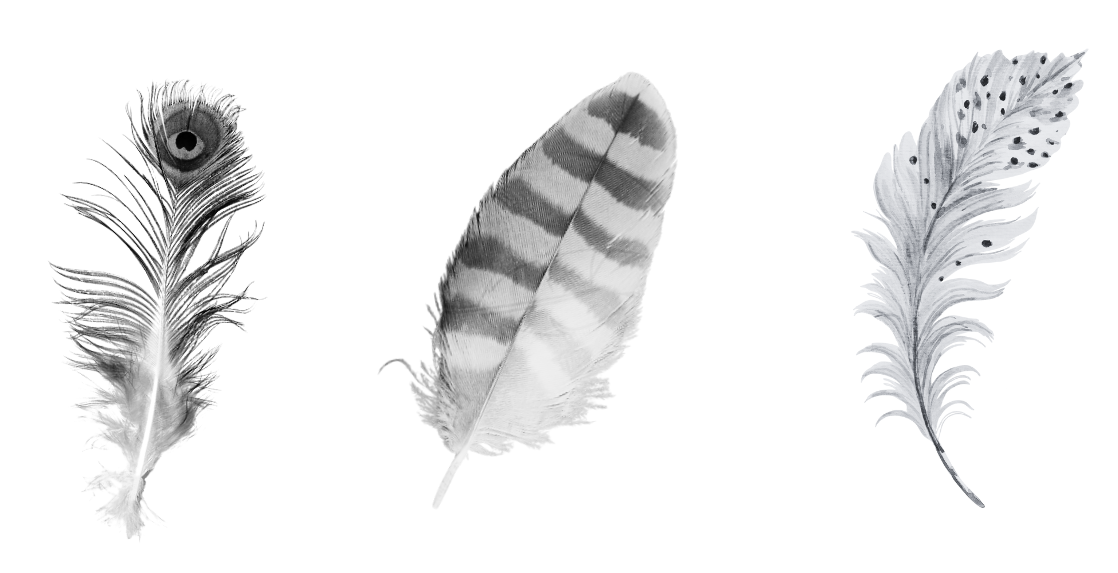 bez předponypředpony vy-/vý-další předponydo-, od-, pro-, u-, ne- šlapatvýšlapfotografovatzalétlhřálonakouklaletělzapsalběhšplhalanasypalašlehalyptácisavcirybyplaziobojživelnícihmyzblmpsvz